Form G4 - Regulation 5(1)(c)(ii) Mental Health Act 1983Section 7 — Medical recommendation for reception into guardianshipI [PRINT full name, address and, if sending by means of electronic communication, email address of practitioner]a registered medical practitioner recommend that [PRINT full name and address of patient]be received into guardianship in accordance with Part 2 of the Mental Health Act 1983.I last examined this patient on [date].*I had previous acquaintance with the patient before I conducted that examination.*I am approved under section 12 of the Act as having special experience in the diagnosis or treatment of mental disorder.<*Delete if not applicable>In my opinion,this patient is suffering from mental disorder of a nature or degree which warrants the patient’s reception into guardianship under the Act,ANDit is necessaryin the interests of the welfare of the patientfor the protection of other persons<delete (i) or (ii) unless both apply>that the patient should be so received. My reasons for these opinions are:[Your reasons should cover both (a) and (b) above. As part of them: describe the patient’s symptoms and behaviour and explain how those symptoms and behaviour lead you to your opinion; and explain why the patient cannot appropriately be cared for without powers of guardianship.][If you need to continue on a separate sheet please indicate here [	] and attach that sheet to this form]Signed                                                                    Date                                                                    © Crown copyright 2020Mental Healthwww.gov.uk/dhscThis publication is licensed under the terms of the Open Government Licence v3.0 except where otherwise stated. To view this licence, visit nationalarchives.gov.uk/doc/open-government-licence/version/3Where we have identified any third party copyright information you will need to obtain permission from the copyright holders concerned.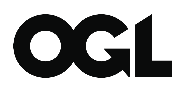 